Application for WRTC Undergraduate Internship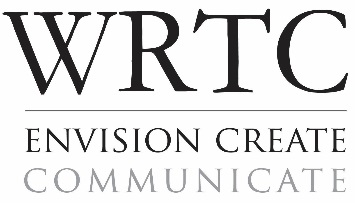 Notice: Because of changing legislation regarding how students are allowed to intern in other states, you must receive approval from the internship coordinator prior to accepting an internship in any state other than Virginia. Student InformationInternational students: Please note that you are required to adhere to all policies and current laws with regard to your visa status during your internship. Please contact the International Students and Scholars Services Office with any questions regarding compliance. PrerequisitesInternship Provider InformationDateID #NameEmailPhoneCourseSemester CompletedWRTC 300 WRTC 301Jr/Sr. (60 or more cr.) Total credits earned: Name of OrganizationAddressSupervisor’s NameTitleSupervisor’s PhoneEmailList your job description or the expectations of this position